Совет депутатов городского округа РеутовРЕШЕНИЕот 10.04.2024 № 27/2024-HAОб установлении мемориальной доски в городском округе Реутов Московской области по увековечению памяти Смагина М.А.В соответствии с Федеральным законом от 06.10.2003 N 131-ФЗ «Об общих принципах организации местного самоуправления в Российской Федерации», Федеральным законом от 25.06.2002 № 73-ФЗ «Об объектах культурного наследия (памятниках истории и культуры) народов Российской Федерации», Законом Московской области от 21.01.2005 № 26/2005-ОЗ «Об объектах культурного наследия (памятниках истории и культуры) Московской области», Положением о порядке установки мемориальных сооружений, памятников, мемориальных досок и других памятных знаков на территории города Реутов и в целях увековечения памяти жителей города Реутов, погибших при выполнении служебных обязанностей по защите Отечества во время специальной военной операции, учитывая Протокол № 1 заседания комиссии по увековечению памяти выдающихся личностей и значимых событий города Реутов, Совет депутатов городского округа Реутов решил:1. Установить мемориальную доску рядовому, участнику специальной военной операции Смагину Михаилу Анатольевичу, погибшему при выполнении воинского долга в ходе проведения специальной военной операции.2. Мемориальную доску установить на фасаде жилого дома по адресу: Московская область, г. Реутов, ул. Победы, д.2.Макет и содержание текста мемориальной доски в соответствии с приложением.3. Настоящее Решение опубликовать в газете «Фактор-Инфо» и разместить на официальном сайте органов местного самоуправления городского округа Реутов в информационно-телекоммуникационной сети «Интернет».Глава городского округа Реутов							Ф.А. НауменкоПринято РешениемСовета депутатовгородского округа Реутовот 10.04.2024 № 544/114Приложениек решению Совета депутатовгородского округа Реутовот 10.04.2024 № 27/2024-НА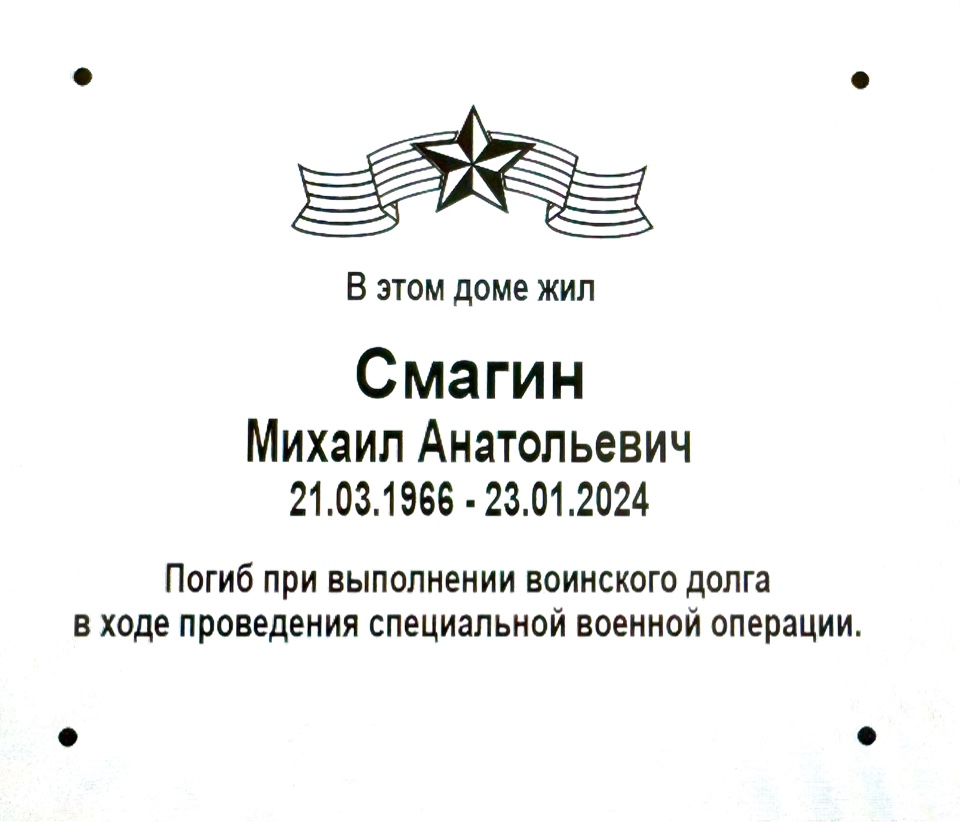 